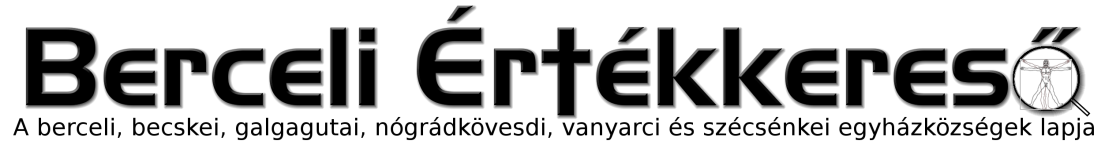 V. évf. 23. szám Krisztus Szent Teste és Vére Úrnapja	2018. június 3.Máriabesnyői Mladifest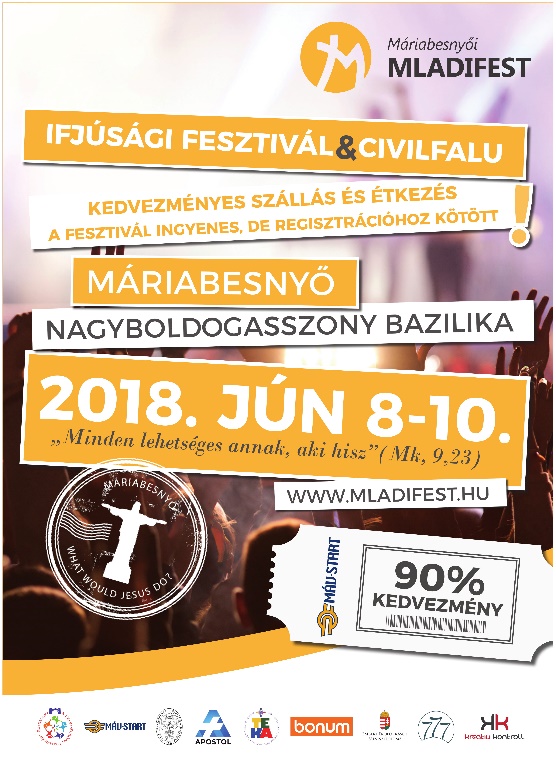 A Máriabesnyői Mladifest elhozza a Medjugorjei Ifjúsági Találkozó hangulatát és programját a magyar hívő és útkereső fiatalokhoz. Barátságos légkörben, szívet melengető zenékkel és tanúságtételekkel, közös imádsággal mélyülhetünk el Isten szeretetében és kegyelmében.A boldog elcsendesülés mellett a megnyugvást keresők, és a lelki újjászületésre vágyók is választ kaphatnak, a lelki üresség megtelik szeretettel, a szív kegyelemmel, a lélek pedig megkönnyebbül. A fesztivál hangulathoz a dicsőítő zene és tánc is hozzájárul, a létrejövő szeretetközösségben felszabadulunk, a kiáradó kegyelem elfogadóvá és nyitottá tesz, így találkozhatunk az élő Istennel.Az útkeresőknek meghatározó élményt jelentenek a résztvevő mosolygós papok és apácák, akik a közbenjárás és szabadítás mellett bepillantás engednek Istenélményeikbe. A gyónás és szentségimádás új értelmet kap, hitünk parazsából tüzet lobbant. Isten is jelen lesz a rendezvényen, az oltáriszentségben láthatóvá válik, eljön, hogy reményt adjon, hogy felébresszen, hogy megölelhessen, megszabadítson a félelmeinktől. A megtapasztalható összefogás, bűnbánat, önzetlen szeretet, nevetés és isteni elfogadás felemelnek minket és önazonossá tesznek. A programra várjuk a katolikus fiatalokat és fiatal felnőtteket. Elsődlegesen 15-35 éves korosztályt. Másodlagosan várjuk az ebbe a korcsoportba tartozó keresztényeket és azokat, akik útkeresők és kapaszkodót keresnek, szeretetlenségben szenvednek, hallottak már a kereszténységről, talán meg is vannak keresztelve, de élő hitük nincsen.Nekik szeretnénk megmutatni és velük együtt megélni, hogy Isten és csodák léteznek! 🙂Az 1. Máriabesnyői Mladifest mottója:„Minden lehetséges annak, aki hisz” (Mk, 9,23)További információk, programleírás, MÁV kedvezménnyel kapcsolatos tudnivalókért kövess minket Facebookon “Máriabesnyői Mladifest”. http://mladifest.hu HIRDETÉSEKBercelen a 3. csoport takarít.2018 júniusától az Emberi Erőforrások Minisztériuma Kulturális Államtitkárságának támogatásával a közművelődési szakmai munkakörben elhelyezkedni kívánók számára térítésmentesen igénybe vehető szakmai képzések elvégzésére kínál lehetőséget. Tehát ezek a képzések teljesen ingyenesek. Korábban a Berceli Szent Miklós Közösségi Házba és a Berceli Plébániára szerveztünk a Váci Egyházmegyével közösen képzéseket, amikre igen kevesen jelentkeztek. Többen jelezték, hogy drágának tartották ezeket a képzéseket. Ezért most teljesen ingyenes képzéseket ajánlunk külső helyszíneken:Közművelődési szakember I.(bármely diplomára épülő) OKJ képzés 340 (ebből 160 óra e-learning): 23 képzési nap, ősztől indul, heti 1 nap, Budapest. Közművelődési és közönségkapcsolati szakember (érettségire épülő) OKJ képzés 900 óra (ebből 440 óra e-learning) 46 képzési nap, június közepén indul, heti 1-2 nap Budapest, Salgótarján. Közművelődési szakértő képzés 60 (ősztől indul) Budapest. Közművelődési kiválóság modell I-II. 60 (ősztől indul) BudapestEzeket a képzéseket azért is ajánljuk, mivel több kritika érte a plébániát, illetve a plébániai kormányzót, hogy miért szervez világi vonatkozású programokat (pl. fesztiválok, jótékonysági bál stb.), miközben a lelkipásztori feladatokra kevesebb idő jut. Ennek az az oka, hogy kulturális és közösségi programokat a helyi önkormányzatoknak, önkormányzati ügyrendi és kulturális bizottságoknak, civil szervezeteknek kellene szervezniük, melyekbe szervesen belekapcsolódhat az egyház is, mint ahogyan ez számos esetben meg is valósul. A közművelődési szakemberek azért lennének szükségesek, hogy ezeket a programokat megszervezzék, és egyeztessék, hogy azok ne ütközzenek egymással.2018.06.04.	H	09:00	Szt. Miklós közösségi ház takarítása		18:00	Szentmise a Galgagutai Templomban2018.06.06.	Sz 	18:30	Szentmise a Berceli Tamplomban+Csordás Emmánuel Lázár Gábriel		19:00	Szentségimádás a Berceli Templomban2018.06.07.	Cs	17:00	Szentmise a Berceli Templomban +Tóth Ferenc és felesége Kopó Mária, Kovács Mária		17:30	Szentségimádás a Berceli Templomban, bérmálkozók és szülők gyóntatása2018.06.08.	P	08:30	Szentmise a Berceli Templomban (BonumTV)2018.06.09.	Sz	17:00	Bérmálkozási Szentmise a Berceli Templomban (Dr. Varga Lajos)2018.06.03.	V	08:30	Szentmise a Berceli Templomban		10:30	Elsőáldozási Szentmise a Becskei Templomban		10:30	Igeliturgia a Galgagutai Templomban		12:00	Szentmise a Nógrádkövesdi Templomban		12:00	Igeliturgia a Szécsénkei Templomban2018.06.11.	H	10:00	A „Szélsőségek, vallási szélsőségek Ludovika Kutatócsoport” szervezésében megrendezésre kerülő „A VALLÁSI KÖZÖSSÉGEK BIZTONSÁGI HELYZETE EGY VÁLTOZÓ VILÁGBAN” NEMZETKÖZI KONFERENCIA a Központi Papnevelő Intézetben (1053 Budapest, Papnövelde utca 5-7.) A konferencia fővédnöke: Dr. Erdő Péter bíboros, prímás, Esztergom-budapesti érsek, MTA rendes tagja2018.06.30. XIV. Váci Egyházmegyei Találkozó Mátraverebély-Szentkúton2018.07.11-15. Egerszalóki Ifjúsági Találkozó2018.07.14-22. Zagyvamenti Nagyboldogasszony Közösség Ifjúsági Tábora2018.07.21. Egyházzenei kórusfesztivál Bercelen2018.07.22-28. Ipolymenti Nagyboldogasszony Közösség Ifjúsági Tábora2018.08.01-06. Galgamenti Nagyboldogasszony Közösség Ifjúsági Tábora2018.08.20-27. Mesterkurzus a Berceli Kastélyban2018.08.23-26. Családi Cserkész Fesztivál a Szent Miklós Közösségi HázbanHivatali ügyintézés: Római Katolikus Plébánia 2687 Bercel, Béke u. 20.tel: 0630/455-3287 web: http://bercel.vaciegyhazmegye.hu, e-mail: bercel@vacem.huBankszámlaszám: 10700323-68589824-51100005